	BCH ĐOÀN TP. HỒ CHÍ MINH	      ĐOÀN TNCS HỒ CHÍ MINH             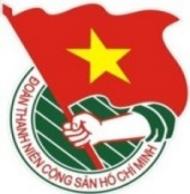 	***		TUẦN	          TP. Hồ Chí Minh, ngày 29 tháng 01 năm 2023	05/2023LỊCH LÀM VIỆC CỦA BAN THƯỜNG VỤ THÀNH ĐOÀN		(Từ 30-01-2023 đến 05-02-2023)---------* Trọng tâm:- Chương trình kỷ niệm 93 năm Ngày thành lập Đảng Cộng sản Việt Nam (03/02/1930 - 03/02/2023).- Duyệt chương trình, kế hoạch hoạt động năm 2023 của các đơn vị sự nghiệp trực thuộc Thành Đoàn.* Lịch làm việc thay thư mời trong nội bộ Cơ quan Thành Đoàn.Lưu ý: Các đơn vị có thể tải lịch công tác tuần tại Trang thông tin điện tử Văn phòng Thành Đoàn vào ngày Chủ nhật hàng tuần.NGÀYGIỜNỘI DUNG - THÀNH PHẦNĐỊA ĐIỂMTHỨ HAI30-0109g30Họp giao ban Thường trực - Văn phòng (TP: đ/c Thường trực Thành Đoàn, lãnh đạo Văn phòng) P.B2THỨ HAI30-0111g00Làm việc với Tổ Tài chính, Văn phòng Thành Đoàn về kinh phí năm 2023 (TP: đ/c M.Hải, H.Thạch, Tổ TC)P.B2THỨ HAI30-0115g00Họp góp ý dự thảo Chương trình công tác Đoàn và phong trào thanh thiếu nhi thành phố năm 2023 (TP: đ/c M.Hải, Trưởng các Ban - Chánh Văn phòng, VP)P.B2THỨ HAI30-0115g00✪Dự Chương trình gặp gỡ và đối thoại giữa lãnh đạo Huyện với đoàn viên, thanh niên, sinh viên tiêu biểu với chủ đề “Xuân và Tuổi trẻ” (TP: đ/c T.Hà, T.Nghiệp, Ban CNLĐ)UBND Huyện Bình ChánhTHỨ ba31-0107g00✪📷Hoạt động hưởng ứng Lễ phát động Tết trồng cây “Đời đời nhớ ơn Bác Hồ” Xuân Quý Mão năm 2023 (TP: đ/c Thường trực Thành Đoàn, Tr.Quang, M.Khang, Ban MT-ANQP-ĐBDC, Trung tâm CTXHTN)Trường THCS Bùi Văn Thủ (Hóc Môn)THỨ ba31-0108g00Dự Hội nghị sơ kết chương trình phối hợp hoạt động giữa Đoàn Khối Dân - Chính - Đảng Thành phố với các Quận - Huyện Đoàn và Thành Đoàn Thành phố Thủ Đức năm 2022 (TP: đ/c Thường trực Thành Đoàn, Tr.Quang, T.Nghiệp, Ban MT-ANQP-ĐBDC, Ban CNLĐ, Trung tâm HTTNCN)TTHN 272THỨ ba31-0108g00Duyệt chương trình, kế hoạch hoạt động năm 2023 của Trung tâm Sinh hoạt dã ngoại Thanh thiếu nhi Thành phố (TP: đ/c Thường trực Thành Đoàn, thành phần theo Thông báo số 130-TB/TĐTN-VP ngày 19/01/2023)P.B2THỨ ba31-0108g00Duyệt chương trình, kế hoạch hoạt động năm 2023 của Trung tâm Hỗ trợ Thanh niên công nhân Thành phố (TP: đ/c Thường trực Thành Đoàn, thành phần theo Thông báo số 130-TB/TĐTN-VP ngày 19/01/2023)P.A1THỨ ba31-0109g30Duyệt chương trình, kế hoạch hoạt động năm 2023 của Hãng phim Trẻ (TP: đ/c Thường trực Thành Đoàn, thành phần theo Thông báo số 130-TB/TĐTN-VP ngày 19/01/2023)P.A1THỨ ba31-0110g00Duyệt chương trình, kế hoạch hoạt động năm 2023 của Trung tâm Công tác xã hội Thanh niên Thành phố (TP: đ/c Thường trực Thành Đoàn, thành phần theo Thông báo số 130-TB/TĐTN-VP ngày 19/01/2023)P.B2THỨ ba31-0111g00Duyệt chương trình, kế hoạch hoạt động năm 2023 của Ký túc xá Sinh viên Lào (TP: đ/c Thường trực Thành Đoàn, thành phần theo Thông báo số 130-TB/TĐTN-VP ngày 19/01/2023)P.A1THỨ ba31-0114g00Họp giao ban Thường trực - Văn phòng Hội đồng Đội Thành phố (TP: đ/c H.Trân, T.Linh, VP HĐĐ TP)P.A9THỨ ba31-0116g00Họp với Trường Đoàn Lý Tự Trọng về công tác tổ chức Hội nghị học tập, quán triệt Nghị quyết Đại hội Đoàn toàn quốc lần thứ XII, Nghị quyết Đại hội Đoàn Thành phố lần thứ XI, nhiệm kỳ 2022 - 2027 (TP: đ/c P.Lâm, C.Trình, VP, TĐ LTT)TĐ LTTTHỨ ba31-0117g00Họp giao ban Thường trực - Văn phòng Hội Sinh viên Việt Nam Thành phố (TP: đ/c T.Hà, Đ.Nguyên, T.Anh, VP Hội SVVN TP)P.A1THỨ TƯ01-0208g00Dự Hội nghị tổng kết công tác tổ chức, chăm lo Tết Quý Mão năm 2023 và tình hình kinh tế - xã hội tháng 01, nhiệm vụ trọng tâm tháng 02 năm 2023 (TP: đ/c Thường trực Thành Đoàn, VP, các tập thể nhận khen thưởng)Theo thư mờiTHỨ TƯ01-0208g00Dự họp với Thành ủy về kết quả 02 năm thực hiện Đề án số 01-ĐA/TU của Ban Thường vụ Thành ủy (TP: đ/c T.Nguyên, đại diện lãnh đạo Ban TC-KT)Theo thư mờiTHỨ TƯ01-0210g00Họp góp ý Thông tri của Ban Thường vụ Thành ủy về việc lãnh đạo thực hiện Nghị quyết Đại hội Đoàn Thành phố lần thứ XI, nhiệm kỳ 2022 - 2027 (TP: đ/c P.Lâm, đại diện lãnh đạo các Ban, đơn vị sự nghiệp, doanh nghiệp trực thuộc Thành Đoàn, các cơ sở Đoàn theo thư mời, VP)P.C6THỨ TƯ01-0214g00Duyệt chương trình, kế hoạch hoạt động năm 2023 của Trung tâm Dịch vụ việc làm Thanh niên Thành phố (TP: đ/c Thường trực Thành Đoàn, thành phần theo Thông báo số 130-TB/TĐTN-VP ngày 19/01/2023)P.B2THỨ TƯ01-0214g00Duyệt chương trình, kế hoạch hoạt động năm 2023 của Trung tâm Phát triển Khoa học và Công nghệ Trẻ (TP: đ/c Thường trực Thành Đoàn, thành phần theo Thông báo số 130-TB/TĐTN-VP ngày 19/01/2023)P.A1THỨ TƯ01-0214g00✪Khảo sát công tác tổ chức Lễ khởi động Tháng Thanh niên năm 2023 (TP: đ/c Tr.Quang, M.Khang, H.Phúc, N.Mỹ, N.Phương)Cơ sởTHỨ TƯ01-0216g00Duyệt chương trình, kế hoạch hoạt động năm 2023 của Trung tâm Hỗ trợ Thanh niên Khởi nghiệp (TP: đ/c Thường trực Thành Đoàn, thành phần theo Thông báo số 130-TB/TĐTN-VP ngày 19/01/2023)P.B2THỨ TƯ01-0216g00Duyệt chương trình, kế hoạch hoạt động năm 2023 của Trung tâm Hỗ trợ Học sinh, Sinh viên Thành phố (TP: đ/c Thường trực Thành Đoàn, thành phần theo Thông báo số 130-TB/TĐTN-VP ngày 19/01/2023)P.A1THỨ NĂM02-0208g00Duyệt chương trình, kế hoạch hoạt động năm 2023 của Nhà Văn hóa Sinh viên Thành phố (TP: đ/c Thường trực Thành Đoàn, thành phần theo Thông báo số 130-TB/TĐTN-VP ngày 19/01/2023)P.B2THỨ NĂM02-0210g00Duyệt chương trình, kế hoạch hoạt động năm 2023 của Nhà Văn hóa Thanh niên Thành phố (TP: đ/c Thường trực Thành Đoàn, thành phần theo Thông báo số 130-TB/TĐTN-VP ngày 19/01/2023)P.B2THỨ NĂM02-0214g00Dự họp Hội đồng Nghĩa vụ Quân sự Thành phố - Phiên thứ II (TP: đ/c T.Phương)Theo thư mờiTHỨ NĂM02-0214g00Duyệt chương trình, kế hoạch hoạt động năm 2023 của Nhà Thiếu nhi Thành phố (TP: đ/c Thường trực Thành Đoàn, thành phần theo Thông báo số 130-TB/TĐTN-VP ngày 19/01/2023)P.B2THỨ NĂM02-0214g00Dự Lễ trao tặng huy hiệu Đảng đợt ngày 03/02/2023, tuyên dương đảng viên tiêu biểu Khối Dân - Chính - Đảng Thành phố (TP: đ/c Thường trực Thành Đoàn) TTHN 272THỨ NĂM02-0214g00Họp góp ý dự thảo Chương trình công tác Hội và phong trào thanh niên thành phố năm 2023 (TP: đ/c Tr.Quang, H.Hải, M.Khang, VP Hội LHTNVN TP, thành phần theo thư mời)P.C6THỨ NĂM02-0216g00Duyệt chương trình, kế hoạch hoạt động năm 2023 của Trường Đoàn Lý Tự Trọng (TP: đ/c Thường trực Thành Đoàn, thành phần theo Thông báo số 130-TB/TĐTN-VP ngày 19/01/2023)P.B2THỨ NĂM02-0216g30Dự họp giao ban với Văn phòng Thành ủy về lịch công tác tuần (TP: đ/c P.Lâm)VPTUTHỨ NĂM02-0217g00Họp giao ban Thường trực - Văn phòng Hội Liên hiệp Thanh niên Việt Nam Thành phố, làm việc với Ban Mặt trận - ANQP - ĐBDC Thành Đoàn về các hoạt động Tháng Thanh niên năm 2023 (TP: đ/c M.Hải, Tr.Quang, H.Hải, M.Khang, Ban MT-ANQP-ĐBDC)P.B2THỨ SÁU03-0209g00Họp kiểm tra công tác chuẩn bị Hội nghị lần thứ 4 Ban Chấp hành Thành Đoàn khóa XI, nhiện kỳ 2022 - 2027 (mở rộng), tổng kết công tác Đoàn và phong trào thanh thiếu nhi thành phố năm 2022 (TP: đ/c M.Hải, Trưởng các Ban - Chánh Văn phòng, VP)P.B2THỨ SÁU03-0214g00📷Chương trình kỷ niệm 93 năm Ngày thành lập Đảng Cộng sản Việt Nam (03/02/1930 - 03/02/2023) (TP: đ/c T.Phương, Đảng ủy Cơ quan Thành Đoàn, Ủy ban Kiểm tra Đảng ủy Cơ quan Thành Đoàn, Cấp ủy các Đảng bộ, Chi bộ trực thuộc, thành phần theo Thông báo số 31-TB/ĐU)NVHTNTHỨ SÁU03-0219g00Dự Chương trình biểu diễn nghệ thuật kỷ niệm 93 năm Ngày thành lập Đảng Cộng sản Việt Nam (03/02/1930 - 03/02/2023) (TP: đ/c T.Toàn)Nhà hát TPCHỦ NHẬT05-0215g00✪Dự họp mặt đầu năm Tổng Đoàn Sao Bắc Đẩu năm 2023 (TP: đ/c M.Hải, Tr.Quang, H.Hải, VP Hội LHTN VN TP, thành phần theo thư mời)HuyệnHóc MônTL. BAN THƯỜNG VỤ THÀNH ĐOÀNCHÁNH VĂN PHÒNG(Đã ký)Lê Phú Lâm